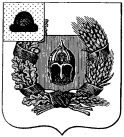 Администрация Александро-Невского городского поселения Александро-Невского муниципального районаРязанской областиПОСТАНОВЛЕНИЕот  01 апреля 2021 г.             р.п. Александро-Невский                               №  58/1Об утверждении комплексного плана-графика мероприятий, направленного на избавление от «визуального мусора» и создания привлекательного облика территории Александро-Невского городского поселения на 2020-2024 годы	     В целях реализации приоритетного проекта «Формирование комфортной   городской среды» и организации выполнения работ, направленных на избавление от «визуального мусора» на территории Александро-Невского городского поселения, согласно п.2.2 Протокола Министерства строительства и жилищно-коммунального хозяйства Российской Федерации от 13.06.2017 года №410-ПРМ-А4 по вопросу реализации мероприятий приоритетного проекта «Формирование современной городской среды»,  в соответствии с Методическими рекомендациями, утвержденными  приказом Минстроя России от 13.04.2017 № 711-пр,  и в целях приведения информационных и рекламных конструкций в соответствие с Правилами благоустройства территории муниципального образования -  Александро-Невское городское поселение Александро-Невского муниципального района Рязанской области, администрация Александро-Невского городского поселения  ПОСТАНОВЛЯЕТ: Утвердить план-график мероприятий по приведению вывесок и информационных конструкций в соответствие с нормативами согласно приложению № 1	2.  Опубликовать настоящее постановление в Информационном бюллетене и      разместить на официальном сайте администрации муниципального района и Александро-Невского городского поселения в сети «Интернет».	4. Контроль за исполнением настоящего постановления оставляю за собой.Глава администрации Александро-Невского городского поселения	                                                                         Е.В. БлохинаПриложение № 1к Постановлению администрации Александро-Невского городского поселенияот 01.04.2020 г. № 58/1План-график мероприятий направленных на избавление от «визуального мусора» и создания привлекательного облика территории  Александро-Невского городского поселения  на 2020-2024годы№Наименование мероприятияСрок исполненияОтветственные исполнителиРазработка и внесение в действующие правила благоустройства изменений в части Правил, определяющих размещение информационных конструкций.по мере необходимостиАдминистрация Александро-Невского городского поселенияПроведение инвентаризации (проверки, исследования) качества городской среды с точки зрения соответствия информационных конструкций, а так же используемых рекламных конструкций, нормам федерального законодательства и муниципальным нормативным актам.до декабря текущего годаАдминистрация Александро-Невского городского поселенияПроверка соответствия вывесок, размещенных на фасадах зданий Александро-Невского городского поселения, нормам федерального законодательства и правилам благоустройствапостоянноАдминистрация Александро-Невского городского поселенияРазработка и внедрение системы навигации (комплекс знаков, указателей, схем обеспечивающих удобство ориентирования для местных жителей и гостей поселения)до декабря 2024годаАдминистрация Александро-Невского городского поселенияПроведение информационно-разъяснительной работы с населением и предпринимателями, интересы которых будут затронуты в ходе проведения вышеуказанной работыв течение реализации плана- графикаАдминистрация Александро-Невского городского поселения